DOLGOZAT CÍME (ARIAL 14pt, NAGYBETŰS, KÖZÉPRE ZÁRT, MAXIMUM 2 SOR, STÍLUSA: DOLGOZATCÍM)Dr. ELSŐ Szerző, Dr. MÁSODIK Szerző, VEZETÉKNÉV Név, VEZETÉKNÉV NévValamelyik Intézmény, Valamelyik IntézetValamelyik szekció Kivonat: Ez itt a kivonat szövegének a helye. Kenyérszöveg. Az kivonat szövege maximum 200 szó legyen, cca 1200 karakter. Stílusa „Kivonat” Times New roman 11pt, dőlt. Ez itt a kivonat szövegének a helye. Kenyérszöveg. Az kivonat szövege maximum 200 szó legyen, cca 1200 karakter. Stílusa „Kivonat” Times New roman 11pt, dőlt. Ez itt a kivonat szövegének a helye. Kenyérszöveg. Az kivonat szövege maximum 200 szó legyen, cca 1200 karakter. Stílusa „Kivonat” Times New roman 11pt, dőlt. Ez itt a kivonat szövegének a helye. Kenyérszöveg. Az kivonat szövege maximum 200 szó legyen, cca 1200 karakter. Stílusa „Kivonat” Times New roman 11pt, dőlt. Ez itt a kivonat szövegének a helye. Kenyérszöveg. Az kivonat szövege maximum 200 szó legyen, cca 1200 karakter. Stílusa „Kivonat” Times New roman 11pt, dőlt. Ez itt a kivonat szövegének a helye. Kenyérszöveg. Az kivonat szövege maximum 200 szó legyen, cca 1200 karakter. Stílusa „Kivonat” Times New roman 11pt, dőlt. Ez itt a kivonat szövegének a helye. Kenyérszöveg. Az kivonat szövege maximum 200 szó legyen, cca 1200 karakter. Stílusa „Kivonat” Times New roman 11pt, dőlt. Ez itt a kivonat szövegének a helye. Kenyérszöveg. Az kivonat szövege maximum 200 szó legyen, cca 1200 karakter. Stílusa „Kivonat” Times New roman 11pt. Kulcsszavak: kulcsszó1, kulcsszó2, kulcssz3, kulcsszó4BEVEZETÉS (Times New Roman 13p, félkövér; Stílusa Címsor 1)Ez a dolgozat sablon Magyar nyelvű. A dolgozat felépítését tekintve a következő részeket tartalmazza: bevezetés (probléma megállapítások, alkalmazási terület, kutatási terület), az alkalmazott módszer, eredmények, következtetések és hivatkozások. Ez a szöveg Times New Roman betűtípust használ, 12 pt, normal, 1,15 sorközbeállítással. A szöveg stílusa Normál szöveg. Az új bekezdés elé automatikusan térköz kerül, ha ezt a sablont használja! Ne üssön fattyúsorokat a bekezdések közé, ne alkalmazzon behúzást a sorok elején!INFORMÁCIÓAz írásmű legalább 4 oldal, de legfeljebb 10 oldalas lehet! Ebben a képek, táblázatok, hivatkozásjegyzék és a levelezési cím is bele tartozik!Ez egy alcím (Stílus: Címsor2; Times New Roman 12pt, Mondatkezdő nagybetű, félkövér)Ne számozza az alcímeket! Ez itt a Címsor3 (Stílus Címsor3; Times New Roman 12 pt, félkövér, dőlt, behúzás)A tartalom követhetősége érdekében ne alkalmazzon ettől alacsonyabb fokozatú alcímet! Az írásmű legalább 4 oldal, de legfeljebb 10 oldalas legyen! Ebben a képek, táblázatok, hivatkozásjegyzék és a levelezési cím is bele tartozik! Lábjegyzet alkalmazása megengedett!Képek és táblázatokA képek középre zártan legyenek alkalmazva! Jót tesz az oldalképnek a teljes oldalszélességű kép alkalmazása! Ügyeljen rá, hogy a kép jó minőségű legyen, de ne legyen a fájlnak nagy kiterjesztése.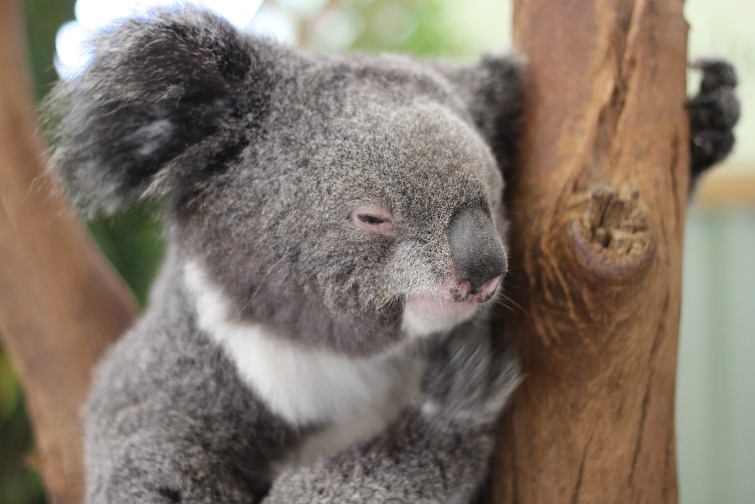 Ábra: Koala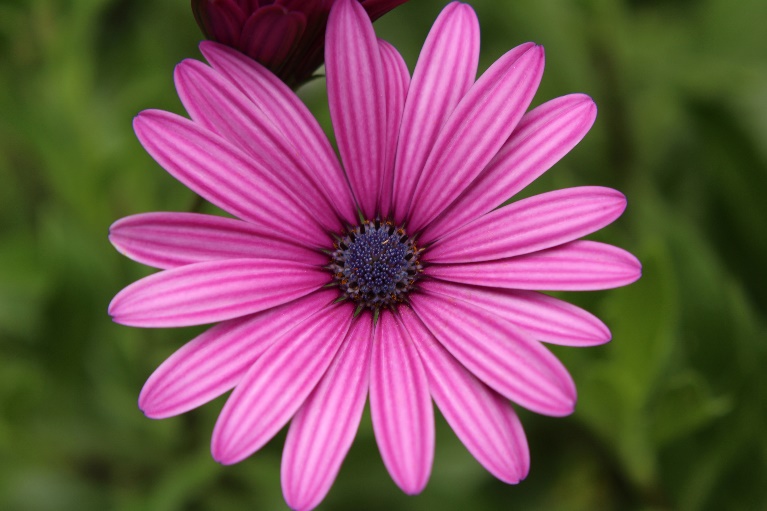 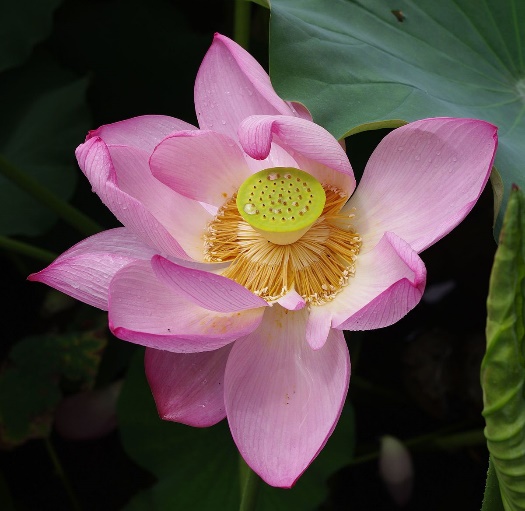 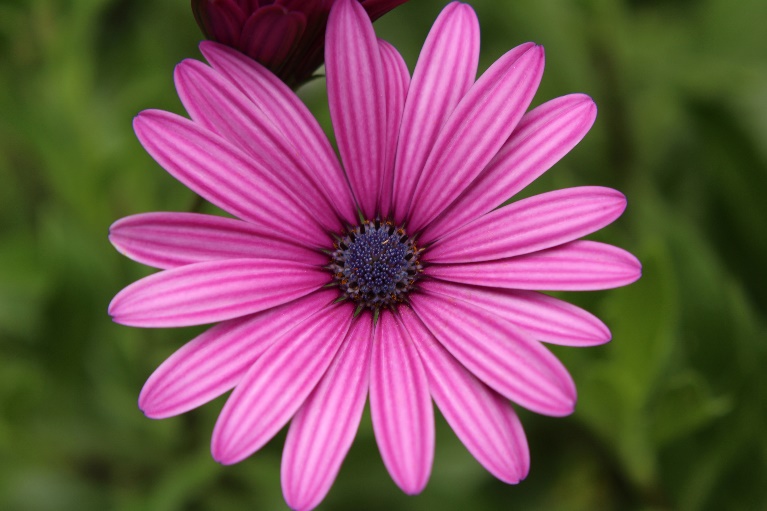 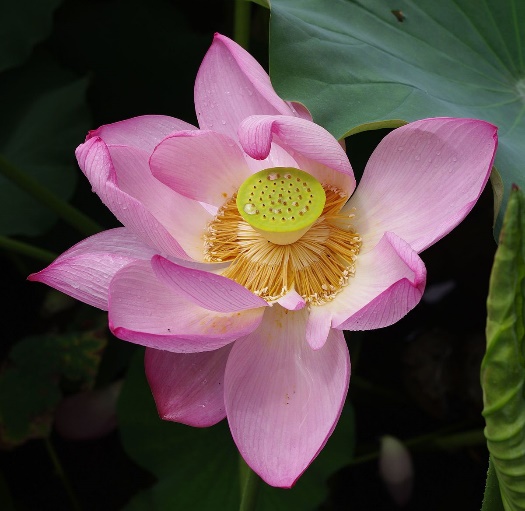 Ábra: Ez itt egy dupla ábra, amelynél a képek csoportosítva vannaktáblázat: A dokumentum készítésénél használt stílusokHivatkozások kezeléseA hivatkozásokat szögletes zárójelben szekvencia számmal kell feltüntetni a szövegben, a mondatot záró pont után. [1] Meg kell számozni őket abban a sorrendben, ahogyan a szövegben megjelennek. Az ISBN/ISSN számokat lehetőleg meg kell adni. (Stílus: Listaszerű)A könyvek esetében a kiadás helye is megkövetelt. A dolgozatsablon végén található lista példákat tartalmaz a különféle folyóiratok, konferenciák, könyvek és egyéb hivatkozások hivatkozására, amelyek stílusát követni kell a cikk elkészítése során.Három vagy több szerző esetén: első szerző Vezetékneve, N. és “et al”.HIVATKOZÁSOKSzerző(k): (Több szerző esetén több ilyen táblázatot alkalmazzon, egymás alatti sorokban)Stílus neveBetűtípusMéretBetűváltozatSorköz és igazításDolgozat címArial Bold14 ptFélkövér1,5, középre zártSzerzőkArial Regular12 ptNormál1,5 középre zártCímsor 1Times New Roman13 ptFélkövér1,5 sorkizártCímsor 2Times New Roman12 ptFélkövér1,15 sorkizártCímsor 3 (behúzás)Times New Roman12 ptFélkövér, dőlt1,15 sorkizártNormál szövegTimes New Roman12 ptNormál1,15 sorkizártKivonat szövegeTimes New Roman11 ptNormál, dőlt1,15 sorkizártÁbra (Képaláírás)Times New Roman11 ptNormál, dőlt1,15 középre zártTáblázat Times New Roman11 ptNormál1,15 balra zárt[1] Fórián, S. (2007): Urbanizációs folyamat és annak néhány hatása a környezetre, DebreceniMűszaki Közlemények, Debrecen 2007/1[2] Öllős, G. (2012): Környezetvédelem, Új Levédia Kft.[3] World Felder, R. M. – Silverman, L. K. (1988): Learning and Teaching Styles in Engineering Educatio, Engineering Education, 78(7), p674-681[4] Jarvis, P. (1987): Adult Learning in the Social Context, Routledge, London, p272Titulus VEZETÉKNÉV Név Titulus VEZETÉKNÉV Név Titulus VEZETÉKNÉV Név Intézmény teljes neveIntézmény teljes neveIntézmény teljes neveOrszág, irányítószám, város, cím, házszámOrszág, irányítószám, város, cím, házszámOrszág, irányítószám, város, cím, házszámTelefon: +(ország kód) (előhívó) SzámE-mail: valami.valaki@valami.valami.edu 